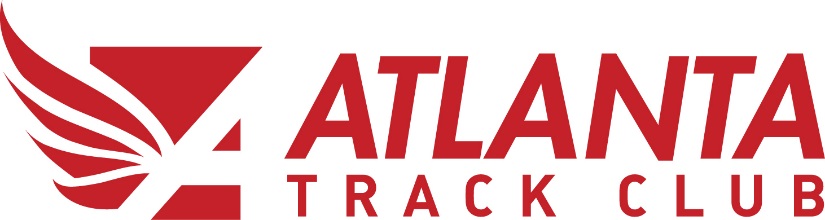 FOR IMMEDIATE RELEASEMedia Contact:Jay Holder404-231-9064 ext. 113jholder@atlantatrackclub.org42 Runners Named to Powerade All-Metro High School Cross Country Team
Annual Atlanta Track Club Banquet to Be Held Virtually in 2020 Due to COVID-19NOVEMBER 10, 2020 – ATLANTA -- The Atlanta area’s best cross country runners will be honored virtually by Atlanta Track Club this month. The Club announced the 2020 Powerade All Metro High School Cross Country Team today which features 42 athletes from 26 schools. First, second and third team rosters will be named during an online ceremony broadcast on Atlanta Track Club’s YouTube channel at 8 p.m. on Friday, November 20. A list of all honorees – 21 boys and 21 girls - is included at the end of this news release. It features seven athletes who won individual state titles at last weekend’s GHSA Cross Country State Championship Meet. In addition, the Club will announce the Most Outstanding Boys and Girls Athletes at the virtual banquet. Coaches and the public will vote for the award. Public voting is open today through Friday on 11Alive’s website.“This season created new challenges for high school runners,” said Rich Kenah, Atlanta Track Club’s Executive Director. “Despite lost practice times and reduced opportunities to compete, the young athletes on this year’s Powerade All Metro Cross Country team stood on every start line with confidence and positivity and crossed the finish line with personal bests, course records and state championships.”The Powerade All Metro Cross Country Banquet is Atlanta Track Club’s longest running tradition, dating back to the Club’s founding in 1964. The Club also hosts the Powerade All Metro Track & Field Banquet in June.Powerade All Metro Girls Team Powerade All Metro Boys TeamAbout Atlanta Track Club                                            	Atlanta Track Club is a nonprofit committed to creating an active and healthy Atlanta. Through running and walking, Atlanta Track Club motivates, inspires and engages the community to enjoy a healthier lifestyle.With more than 30,000 members, Atlanta Track Club is the second largest running organization in the United States. In addition to the AJC Peachtree Road Race (peachtreeroadrace.org) – the largest 10K running event in the world, the Publix Atlanta Marathon, PNC Atlanta 10 Miler and Invesco QQQ Thanksgiving Day Half Marathon, Atlanta Track Club directs more than 30 events per year. Through the support of its members and volunteers, Atlanta Track Club also maintains a number of community initiatives including organizing and promoting the Kilometer Kids youth running program to metro Atlanta youth, honoring high school cross country and track and field athletes through Atlanta Track Club’s All-Metro Banquets and supporting the Grady Bicycle EMT program. For more information on Atlanta Track Club, visit atlantatrackclub.org.NameSchoolGrad YearClassAllie WardleBrookwood High School20237ACara JoyceAtlanta International School20221A PrivateCarmel YonasSouth Forsyth High School20237AClaire SheltonDunwoody High School20247AElle Mezzio Riverwood International Charter School20216AGabby ParsonsUnion Grove High School20225AGrace Von BibersteinSt. Pius X20235AHannah MiniuttiBlessed Trinity High School20215AHannah SchemmelSt. Pius X20235AHayden PuettHoly Innocents Episcopal School20211A PrivateJohna GrisikMarist School20224AKatie HamfeldtBlessed Trinity High School20225ALorel GoldenPope High School20226AMakena GatesCreekview High School20216AMakenna CalbertEtowah High School20227AMary BradySt. Pius X20215AMorgan Grace SheffieldDenmark High School20247ARuby LittleMarist School20244ASarah BurwellWalton High School20217ASophie BoicePope High School20216ASydney LambersonLovett School20212ANameSchoolGrad YearClassAdam WadeBlessed Trinity High School20215AAndrew Todd Parkview High School 20217AChristian GonzalezDecatur High School20225ACollin JonesCarrollton High School20216AEdward BlahaPace Academy20222AEoin McNallyDecatur High School20215AEthan AshleyDenmark High School20227AHayden MarshallMilton High School20217AJames MayMarietta High School20227AJoe SaponeHoly Innocents Episcopal School20231A PrivateJoe UrbanowiczLovett School20212AKamari MillerMarietta High School20217AMatthew FernandoWestminster Schools20223AMac HowieWesleyan School20211A PrivateMatthew MooreEast Coweta High School20217APatrick PittsLovett School20212ARyan BoyleSt. Pius X20225ASully SheltonHarrison High School20217AWill BrayBrookwood High School20217AWill JenningsCarrollton High School20236AZackary TruittLandmark Christian School20211A Private